 CURRICULUM VITAE 				Ashlin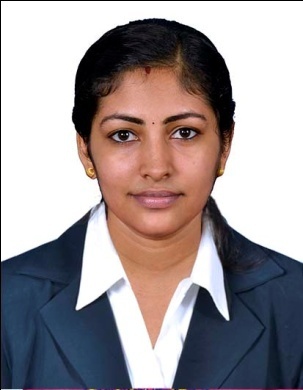 Ashlin.350018@2freemail.com  SUMMARY: Experience in Administrative and Telemarketing.OBJECTIVE:To secure suitable position requiring utilization of my knowledge, skill & experience in contributing towards the company‘s growth & objectives to work with dedication, devotion loyally to the company. Simultaneously also grow with the organization by securing more knowledge.Strengths+ Excellent Customer Service Orientation    + High Level Analysis & Solutions Implementation + Team Spirit & Leadership Capabilities       + High Sense of Commitment &ResponsibilityEDUCATIONAL QUALIFICATIONCurrently pursuing MBA in HR from Annamalai University .( distance education )B.Com with Computer application from Mahatma Gandhi University, Aquinas College Kerala,Plus 2 (Commerce ) from Kerala board of Higher Secondary, St Sebastian H.SS Kerala,  India10 From Kerala board of High school, Fatima Girls H.SS Kerala, IndiaCOMPUTER KNOWLEDGEWorked Windows (7, Vista, XP & 98), Internet MS Office, ExcelPROFESSIONAL EXPERIENCEWorked with Indus motors as Admin and telemarketing.KEY RESPONSIBILITIESUpdating enquiry status to relevant departments.Coordinating between customers, sales executives and relevant department heads.Preparingreports on daily enquiry status, phone calls, complaints and mailing to respective managers.Explaining the product or service to potential customers.Handling customer questionsScheduling appointments for sales staff to meet prospective customersAnswering telephone calls from potential customers who are responding to advertisements.Recording enquiry details of new customers including reaction to the product or service offered.Making outbound calls with target.Maintaining and developing positive business relations with key personnel involved in business activity.PERSONAL STRENGHTS:Punctuality and strong determination to succeed.Disciplined, dedicated, hardworking, energetic and organized.Ability to adopt new environment and grasp work quickly.Realistic and positive approach towards work and ability to work as a team.Ability to deal with people dramatically.HOBBIES & PERSONAL SKILLSMusic ( active participation in school levels )Dance ( achievements in youth festival competitions state levels )Pencil Drawing, craft making, fashion designing.Declaration:		I hereby declare that the above-mentioned information is correct up to my knowledge and I bear the responsibility for the correctness of the above-mentioned particulars.